Plenary of the Intergovernmental Science-Policy Platform on Biodiversity and Ecosystem ServicesSixth sessionMedellin, Colombia, 18–24 March 2018Item 9 of the provisional agenda*Financial and budgetary arrangements for the Platform Financial and budgetary arrangements for the PlatformNote by the secretariat		IntroductionIn decision IPBES-5/6, paragraph 2, on financial and budgetary arrangements, the Plenary of the Intergovernmental Science-Policy Platform on Biodiversity and Ecosystem Services (IPBES) invited pledges and contributions to the trust fund of the Platform, and also in-kind contributions. Section I of the present note provides the status of cash contributions and in-kind support received, together with a list of activities catalysed in support of the mandate of the Platform.In paragraph 4 of the same decision, the Plenary adopted the revised annual budget for 2017, amounting to $8,732,772, and, in paragraph 3, requested the Executive Secretary, working under the guidance of the Bureau, to report to the Plenary at its sixth session on expenditures for the biennium 2016–2017. Accordingly, this report is presented in section II of the present note.In paragraph 6 of the same decision, the Plenary adopted a revised annual budget for 2018 amounting to $5 million, while noting that it would revisit the matter at its sixth session, and, in paragraph 7, requested the secretariat to examine the implications of a $5 million budget and of options both above and below that amount. Accordingly, three options are presented for the 2018 budget in section III. In addition, section III presents a draft budget for 2019. In paragraph 5 of the same decision, the Plenary noted that, at its sixth session, subject to the availability of sufficient funds, it would consider the pending thematic assessment on the sustainable use of wild species, the pending methodological assessment regarding the diverse conceptualization of multiple values of nature and its benefits and the pending thematic assessment on invasive alien species. The draft budgets for 2018–2019, accordingly, take the pending assessments into account, in line with considerations presented in the note by the secretariat on pending assessments (IPBES/6/8). Section IV of the present note sets out an overview of the overall costs of the Platform and an estimate of the funds still to be raised to conclude the first work programme. Based on a detailed analysis, the section concludes that the funds available at 1 January 2018 amount to $5.6 million. Taking into account contributions received and pledges made as at 21 December 2017, the section further concludes that the funding that needs to be raised to complete the first work programme amounts to $400,000 for 2018, and $6.2 million for 2019, and another $2.6 million in total for 2020 and 2021, based on the option for the 2018 budget above $5 million.In paragraph 9 of decision IPBES-5/6, the Plenary approved the fundraising strategy for the Platform and requested the Executive Secretary to start implementing the strategy and to report on progress in its implementation to the Plenary at its sixth session. Section V of the present note, accordingly, presents such a progress report.Section VI of the present note proposes a set of actions that the Plenary might consider taking.	I.	Status of cash and in-kind contributions to the Platform	A.	Contribution to the trust fundTable 1 shows the status, as at 21 December 2017, of the cash contributions to the trust fund received and pledged since the establishment of the Platform in 2012. This table includes several cash contributions received and pledged, earmarked for activities which are part of the approved work programme and of the approved budget, detailed in table 2, section 1, and amounting to $302,498 for 2017. In 2017 the Platform received $3,976,940 in its trust fund. Outstanding pledges for 2017, amounting to $129,348, bring the potential income in 2017 to $4,106,288. Pledges made and contributions received to date for 2018 amount to $2,397,610.Table 2, section 1, shows earmarked contributions to the trust fund for activities which are part of the approved work programme and of the approved budget, received and pledged for the period 2017–2021, amounting to $196,883 received and $105,615 pledged for 2017. These contributions are included in the amounts shown in table 1 and marked with an asterisk.  They were made in compliance with the financial procedures for IPBES set out in decisions IPBES-2/7 and IPBES-3/2. They include two donations from Germany of $106,157 and $90,726 towards technical support for the global assessment and support of developing country participants for the fifth session of the Plenary, one donation from Canada of $23,328 towards the global assessment, and four donations of $264,494 each, from France (Agence Française pour la Biodiversité), towards the global assessment, and the three pending assessments, should the Plenary decide to initiate their undertaking.	B.	In-kind contributionsTable 2, section 2 shows earmarked contributions received in cash, amounting to $637,943 for 2017, towards activities contributing to the implementation of deliverables of the work programme, but not included in the approved budget. These contributions, from Germany, Norway, the United Kingdom of Great Britain and Northern Ireland and the United States of America, were approved by the Bureau to support additional meetings of experts for the global assessment, including for work on indigenous and local knowledge, and also for communication activities and costs for the venue of the fifth session of the Plenary.Table 3 shows further in-kind contributions received in 2017, together with their corresponding values in United States dollars, as provided or estimated, when possible, according to the equivalent costs in the work programme, if available. These in-kind contributions, amounting to an estimated $2.8 million, consist of support provided directly by the donor, and hence not received by the trust fund: for activities scheduled as part of the work programme (section 1), or for activities organized in support of the work programme, such as technical support, meeting facilities and local support (section 2).In 2017, an additional estimated in-kind amount of between $4.9 million and $9.7 million was contributed to the work of IPBES by all the experts around the world (including experts participating in assessments, expert groups and task forces and members of the Bureau and the Multidisciplinary Expert Panel), by working between 10 and 20 per cent of their time on a pro bono basis. The total contribution represented by such pro bono service since 2014 is estimated at between $19 million and $38 million, an amount equivalent to the total income contributed in cash to the trust fund between 2012 and 2017. Furthermore, many organizations provided in-kind support for the IPBES work on knowledge and data by supporting the use of indicators in IPBES assessments. They include the Biodiversity Indicators Partnership (BIP), BioTime, the University of St. Andrews, BirdLife International, the Commonwealth Scientific and Industrial Research Organization (CSIRO), the Food and Agriculture Organization of the United Nations (FAO), the Forest Stewardship Council, the Global Biodiversity Information Facility (GBIF), the Global Footprint Network, the Group on Earth Observations Biodiversity Observation Network (GEO-BON), the German Centre for Integrative Biodiversity Research, the Indicators for the Seas programme (IndiSeas), the Institute of Social Ecology at the Alpen Adria University in Vienna, the International Union for Conservation of Nature (IUCN), the Map of Life, the Marine Stewardship Council (MSC), the Organization for Economic Cooperation and Development (OECD), the Netherlands Environmental Assessment Agency (PBL), the Programme for the Endorsement of Forest Certification (PEFC), the Projecting Responses of Ecological Diversity in Changing Terrestrial Systems (PREDICTS) collaborative project, the Sea Around Us research initiative, the secretariat of the Convention on Biological Diversity, Terralingua, the Tropical Ecology Assessment and Monitoring (TEAM) network, the United Nations Statistics Division, the United Nations Environment Programme-World Conservation and Monitoring Centre (UNEP-WCMC), the Water Footprint Network, the World Bank, the World Resources Institute (WRI), the World Wildlife Fund (WWF), the Yale Center for Environmental Law and Policy and the Zoological Society of London (ZSL).During 2017, IPBES also benefited from the contributions of seven unpaid interns, working full time for a period of between three and six months each, to support ongoing assessments, policy support tools, communications, and stakeholder engagement. In 2017, IPBES continued directly to catalyse activities in support of its aims and objectives, in particular regarding capacity-building and the generation of knowledge. Table 4 presents examples known to the secretariat, amounting to an estimated $32.9 million for 2017.Lastly, a large number of events were organized in 2017 by Governments and stakeholders to inform a diversity of constituencies about various aspects of the Platform at the national, regional and international levels, contributing greatly to increased awareness of, and engagement in, IPBES. IPBES is making an effort to list those activities on its website and to recognize and promote these activities across the IPBES social media channels.Table 1
Status of cash contributions received and pledges made since the establishment of the Platform in April 2012 (from 1 May 2012 to 21 December 2017) (United States dollars) a The contribution from the donor includes earmarked components. For details of the earmarked components, please refer to table 2, section1.b New Zealand’s 2016 contribution includes contributions for 2016 and 2017.Table 2 
Earmarked contributions received in cash in 2017 and pledges made for 2017 until 2021(United States dollars)Table 3
In-kind contributions received as at 8 December 2017(United States dollars)Table 4 
Examples of activities catalysed by IPBES in 2017(United States dollars)	II.	Expenditures for 2016 and 2017	A.	Final expenditures for 2016Table 5 shows the final expenditures for 2016, against the budget for 2016 approved by the Plenary at its fourth session (decision IPBES-4/2). Table 5 
Final expenditures for 2016 (United States dollars) The total final expenditures for 2016 amounted to $5,871,814, which represents savings of $2,553,185 when compared to the budget approved by the Plenary of $8,424,999. This was mainly achieved through savings on:The meetings of the Platform ($346,696), resulting from: avoided costs regarding United Nations security services for the fourth session of the Plenary due to the fact that Kuala Lumpur is categorized by the United Nations as security level I (the lowest level) and security having been provided at the expense of the host Government; the erroneous inclusion in the budget since the start of IPBES of funding for a third annual meeting of the Multidisciplinary Expert Panel, an error corrected at the fifth session of the Plenary; the support from the United Kingdom of Great Britain and Northern Ireland for the travel of the Chair of the Panel; and savings in travel costs of Plenary session participants thanks to advance planning;The work programme ($1,342,268), resulting primarily from: savings on conference venues thanks to in-kind support from countries and organizations and the convening of meetings at the United Nations campus in Bonn; lower than expected spending on travel and daily subsistence allowance (DSA) for meetings organized in 2016 owing to participation by fewer experts than expected, to fewer experts eligible for funding than expected (fewer than 75 per cent of participants were supported), to fewer eligible experts attending meetings than expected, and to some meetings being shorter than their planned duration of five days; Secretariat personnel and operating costs ($675,097), resulting from the inclusion of a large buffer for staff benefits which was not fully spent in 2016.The working capital reserve was increased by a transfer made in 2016 of $126,873 from the trust fund to bring the level of the reserve to $925,096. The expenditures as per the International Public-Sector Accounting Standards (IPSAS)-compliant audited financial statements of UNEP amount to $5,932,906, representing the disbursements made by the trust fund in 2016. The difference between this amount of $5,932,906 and the amount of $5,871,814 in table 5 derives from the fact that the former represents all expenses made in 2016, including for items from previous years’ budgets, while the latter includes only the items approved in the 2016 budget.	B.	Estimated expenditures for 2017Table 6 shows the estimated expenditures for 2017, as at 31 December 2017, against the budget for 2017 of $8,732,772 approved by the Plenary at its fifth session. These estimated expenditures for 2017 include expenditures made in 2017, together with pending commitments related to 2017 activities. Expenditures in 2017 amounted to an estimated $6,749,533, which represents savings of $1,983,239 compared to the budget approved by the Plenary. This was mainly achieved through savings on:The meetings of the Platform bodies ($653,919), resulting mainly from savings on the cost of interpretation for regional consultations, and on the cost of translation thanks to the shorter length of documents, and also from the support received from Germany for the fifth session of the Plenary, as shown in table 2, section 1, from the support received from the United Kingdom for the travel of the IPBES Chair and from savings in travel costs thanks to advance planning;The work programme ($418,629), resulting primarily from: savings on conference venues thanks to in-kind support from countries and organizations; lower than expected spending on travel and DSA for meetings organized in 2017 owing to participation by fewer experts than expected, to fewer experts eligible for funding than expected (fewer than 75 per cent of participants were supported), to fewer eligible experts attending meetings than expected, and to some meetings being shorter than their planned duration of five days; The secretariat personnel and operating costs ($763,785), attributable to the inclusion of a buffer for benefits that was not fully spent.Table 6 
Estimated expenditures for 2017 (United States dollars)* Amounts related to communication, amounting to $68,000 for regional assessments (deliverable 2 (b)) and $17, 000 for the land degradation and restoration assessment (deliverable 3 (b) (i)), were shifted to the general communication budget (deliverable 4 (d)).	III.	Proposed revised budgets for 2018 and 2019 By decision IPBES-5/6, the Plenary further adopted the revised annual budget for 2018 amounting to $5 million, while noting that it would revisit the matter at its sixth session, considering the implications of a $5 million budget and of options both above and below that amount, which the secretariat was requested to examine. The present section provides three options for the annual budget for 2018 presenting budgets above, at and below $5 million, together with a proposed annual budget for 2019. The budget proposals presented include the implementation of the pending thematic assessment on the sustainable use of wild species, the pending methodological assessment regarding the diverse conceptualization of multiple values of nature and its benefits and the pending thematic assessment on invasive alien species, according to assumptions set out in document IPBES/6/8, for consideration at the current Plenary session. A more detailed reflection on these three options for 2018 and beyond is presented in tables A.1, A.2 and A.3 set out in the annex to the present note.	A.	Proposed adjustments to the approved 2018 budgetTable 7 presents three options for the 2018 budget, further detailed in tables A.1, A.2 and A.3: Option A (total: $8,573,753) corresponds to a slightly revised version of the final budget discussed in the budget contact group at the fifth session of the Plenary, but not approved by the Plenary. Option A includes costs related to the finalization of the five assessments considered at the fifth session of the Plenary (communication, publication), continuation of the global assessment, initiation of two of the three pending assessments, and implementation of all other deliverables of the first work programme (see table A.1); Option B (total: $5 million) would only enable finalization of the five assessments, and the continuation of the global assessment (with a significantly reduced communications budget), but would not fund any other activities. Furthermore, under this scenario the capital reserve would have to be used in 2018 and to be replenished in 2019 (see table A.2); Option C (Total: $4,585,712), only slightly lower than option B, would only enable finalization of the five assessments, and the continuation of the global assessment (with a significantly reduced communications budget). As was the case for option B, the capital reserve would have to be used in 2018 and to be replenished in 2019 (see table A.3).All three options take as their fixed baseline the estimated costs for meetings of the Platform’s bodies (Plenary, Multidisciplinary Expert Panel and Bureau meetings) and the secretariat, at the level proposed and discussed in the budget contact group at the fifth session of the Plenary. Differences among the three options result therefore from adjustments in the work programme.In addition, all three options assume that all three pending assessments would be initiated as soon as possible, and before any new assessment is initiated as part of the second work programme. Additional information on this point is set out in document IPBES/6/8, for consideration at the current Plenary session.The Bureau, having reviewed the financial situation at its ninth and tenth meetings, in June and October 2017, respectively, proposes to consider option A, as the primary option for discussion.Table 7
Proposed revised budgets for 2018 (options for $5 million, above $5 million and below $5 million)(United States dollars) NB: Options B and C in this table make use of the capital reserve amounting to $925,096. Without this capital reserve, the amount left for the work programme, all other costs being equal, would be $786,150 for option B, and $371,862 for option C. a This table assumes that two pending assessments would be undertaken in 2018, and one in 2019. To avoid making any inference regarding which assessments would start first, the table does not list the amounts next to the assessments, but, instead, includes amounts next to three pending generic assessments.b This amount would not be needed if an assessment on values is undertaken in 2018. 	1.	Option A Option A (total: $8,573,753) is based on the budget proposed to the Plenary at its fifth session and discussions held at the budget contact group at that session, and also on lessons learned regarding various work programme activities since then. The suggested revisions to the work programme budget as compared to what was proposed at the fifth session include:Deleting the budget for a larger capacity-building forum, previously estimated at $97,500, and replacing that meeting with a smaller forum held in conjunction with a shortened meeting of the capacity-building task force, within the budget estimated for a regular task force meeting (see the background note on information on work related to capacity-building – document IPBES/6/INF/12 – for more detail) (deliverable 1 (a)); Maintaining the budget for capacity-building activities at $450,000, rather than reducing it as discussed in the budget contact group at the fifth session, to include a number of regional consultation meetings in support of the global assessment review and of the development of the second work programme (see document IPBES/6/INF/12; deliverable 1 (b));Reducing the costs of the meeting of the indigenous and local knowledge task force by $11,250 (from $75,000 to $63,750), by replacing it by several smaller meetings to advance the implementation of the indigenous and local knowledge approach (see the background note on information on work related to indigenous and local knowledge – document IPBES/6/INF/13; deliverable 1 (c));Deleting the budget for a larger knowledge generation dialogue meeting, previously estimated at $97,500, as discussed in the budget contact group at the fifth session; and replacing the meeting of the task force on knowledge and data with two shorter focused task group meetings on indicators and on knowledge generation, with no change in estimated costs (see the background note on information on work related to knowledge and data – document IPBES/6/INF/14, deliverable 1 (d));Reducing the estimated costs of the global assessment by $15,000 (from $22,500 to $7,500), by bringing only the co-chairs of that assessment to the sixth session, and none of its coordinating lead authors; and by a further $65,000 (from $500,000 to $435,000) by lowering its communications budget, as discussed in the budget contact group at the fifth session (deliverable 2 (c));Initiating two of the pending assessments in 2018 and one in 2019, subject to a decision from the Plenary, and increasing the cost per assessment by $448,000 (from $997,000 to $1,445,000), to include more authors, more technical support staff and more capacity for graphic design, printing and communication (see document IPBES/6/8, deliverable 3 (b) (ii)), 3(b) (iii)), 3 (d));Including a budget of $100,000 to continue the work undertaken on scenarios and models, including a stakeholder workshop to further promote and develop scenarios and models for biodiversity and ecosystem services and strengthen the respective communities of practice (see the background note on information on work related to scenarios and models – document IPBES/6/INF/15, deliverable 3 (c));The provision of methodological guidance on values could be absorbed within the methodological assessment on values, if such an assessment would be initiated in 2018, thus reducing the budget by $50,000 (deliverable 3 (d));Reducing the cost of the technical support for the catalogue of assessments by $20,000 (from $30,000 to $10,000), as it is now integrated within the policy support web portal (see the information note on information on work related to policy support tools and 
methodologies – document IPBES/6/INF/16, deliverable 4 (a), 4 (c)); Reducing the general communications budget by $15,000 and shifting $41,000 from the 2017 budget to the 2018 budget (from $285,000 to $311,000; see the background note on implementation of the IPBES conflict-of-interest policy – document IPBES/6/INF/19).As part of option A it is further suggested to upgrade two P2 positions, the Assistant Knowledge Management Officer and the Assistant Programme Officer, to P3 Programme Officer positions, to allow the positions to be adjusted to the nature of the work that the secretariat needs and is currently doing, which require staff members to own a set of skills allowing them to take initiatives and carry out tasks themselves, rather than to provide support to others. The upgrading of these positions would represent a total increase of personnel costs of $52,400. 	2.	Option B Option B amounts to $5,000,000. Assuming that the costs of the Plenary sessions, the Multidisciplinary Expert Panel and Bureau meetings and the core secretariat remain unchanged, the necessary cuts would have to be made to the work programme. The capital reserve is used for this budget, and would have to be replenished the following year.  The cuts necessary to keep within a $5,000,000 budget would have significant implications on the work programme: It would only allow to finalize the five assessments, and to continue the global assessment, but with a significantly reduced communications budget focused on the global assessment only. None of the other activities could be funded. The pending assessments could not be undertaken in 2018.	3.	Option C To arrive at a budget below $5,000,000, option C is based on option B, but without any communications budget, amounting to a total of $4,585,712. The capital reserve is also used for this budget, and would also have to be replenished the following year. Cutting the budget further would impact the five assessments considered at the sixth session or the global assessment.	B.	Proposed budget for 2019Table 8 presents the proposed budget for 2019, corresponding to option A for 2018, developed according to the following assumptions:The estimated cost for the meetings of the Platform’s bodies is the same as in 2018, including a Plenary, two meetings of the Multidisciplinary Expert Panel and Bureau, and costs of the Chair’s travel; The estimated cost for the Secretariat is similar to 2018;The estimated cost for the work programme, detailed in the next paragraph, is restricted, for the time being, to the implementation of deliverables pertaining to the first work programme; the cost of all activities of the second work programme would need to be added once approved by the seventh session of the Plenary in May 2019.Table 8 
Proposed budget for 2019(United States dollars)* This table assumes that two pending assessments would be undertaken in 2018, and one in 2019. In order to not make any inference regarding which assessments would start first, the table does not list the amounts next to the assessments, but, instead, includes amounts next to three pending generic assessments.The estimated cost of the implementation of the first work programme for 2019 includes:The continuation of the three task forces on capacity-building, indigenous and local knowledge, and knowledge and data until May 2019, amounting to $91,667 (which corresponds to five months of technical support; deliverables 1 (a), 1 (c), 1 (d));The finalization of the global assessment, including the costs of bringing the co-chairs and coordinating lead authors to the seventh session, as well as the provision of technical support during three months after that session, amounting to $113,750 (deliverable 2 (c));The continuation of the two pending assessments initiated in 2018 throughout the entire year of 2019, amounting to an estimated $790,000 (2 x $395,000), subject to a decision from the Plenary;The initiation of the third pending assessment of the first work programme, amounting to $375,000 for its first year, subject to a decision from the Plenary;The finalisation of the external review, amounting to $7,500 for the participation of the external reviewers at the seventh session;The continuation of the general communications activities until May 2019, amounting to $112,500.	IV.	Overview of the cost of the Platform and estimate of funds to be raised	A.	Overview of the cost of the PlatformThe secretariat has conducted a detailed analysis of expenses made, pending commitments and financial reports from 2014 to 2017. Comparing the total budget approved over the period 2014–2017 ($33.9 million) with the total expenses made for that period ($22.7 million), including pending commitments related to 2017 activities, shows an overall saving amounting to about $11.2 million. These saving of $11.2 million have originated over the past years from the three categories of the budget, with about $6.25 million saved from the work programme, $2.65 million from the secretariat, and $2.3 million from meetings of the Platform’s bodies. Out of this $11.2 million, $7 million was already reported as unspent to the Plenary in previous years. The remaining $4.2 million results partly from savings made in 2017 ($1.98 million; see section II.B.), and partly from an additional $2.2 million savings made between 2014 and 2016, and not previously reported to the Plenary. The reason for this is the change of accounting system introduced by the United Nations in June 2015, moving from the United Nations Accounting Standards (UNSAS) to the International Public-Sector Accounting Standards (IPSAS), which modified the way of reporting pending commitments. Some pending commitments were reported as actual expenses, but ended up costing much less than originally budgeted, resulting in unreported savings. The $2.2 million additional savings were made in 2014 ($60,900), 2015 ($1.78 million), and 2016 ($400,000). The costs estimated for 2018 and 2019, restricted to the first work programme, amount to $8,573,753 (table 7, option A) and $6,074,910 (table 8), respectively, based on assumptions outlined in section III. In 2020 and 2021, another estimated $2,613,600 would be needed, in total for these two years, to cover the finalization of deliverables pertaining to the three pending assessments of the first work programme, subject to a decision by the Plenary on the undertaking of these pending assessments.	B.	Estimate of the funds to be raisedThe estimated cash balance as at 1 January 2018 amounts to $5,660,781, obtained by: Starting with the sum of all cash contributions received since 2012 on the trust fund amounting to $31,158,931 (table 1);Deducting all expenses made between 2012 and 31 December 2017 amounting to $25,498,150.This estimated cash balance as at 1 January 2018 is compatible with the UNEP statement regarding cash available on the trust fund as at 4 December 2017. This balance is used in table 9 to estimate the cumulative balance of funds for 2018 and 2019. Table 9
Total cash requirements for the Platform and estimated cumulative balance of available funds for the period 2018–2019 (United States dollars)Conservative estimate: line A of table 9 presents a very conservative scenario that provides an estimated balance, using as income only the pledges made as at 21 December 2017 for 2018 and 2019. According to this conservative scenario, the Platform would have a deficit of about $400,000 for 2018, which would grow to $6.2 million for 2019 (without including costs related to the second work programme). Together with the $2.6 million needed in 2020 and 2021, the amount of about $8.8 million therefore represents the funds to be raised to complete the first work programme.Realistic scenario: line B of table 9 is a more realistic scenario that provides a revised estimated balance, using as income, in addition to pledges made as at 21 December 2017 for 2018 and 2019, potential additional contributions based on past experience of contributions by regular contributors and indication of a future pledge from the European Union amounting to $1.5 million per year, starting in 2018. According to this more realistic scenario, IPBES would be able to cover the costs for 2018, leaving $2.6 million unspent at the end of 2018, and also to cover the costs for 2019, leaving about $1.8 million unspent at the end of 2019 (not including any costs related to the second work programme).	V.	Progress implementing the fundraising strategy In 2017, a major donation amounting to a total of about $1 million (900,000 euros) was received from the Agence Française pour la Biodiversité. The Government of France offered to recruit a professional fundraiser for the IPBES secretariat. Following approval of this offer by the Bureau, the Government of France selected a candidate, following advertisement of the position, in consultation with the Executive Secretary. A non-reimbursable loan of personal services from sources external to the United Nations was successfully concluded between France and UNEP, and the professional fundraiser is scheduled to arrive at the secretariat in February 2018.The Executive Secretary has started holding discussions by phone with several IPBES focal points and other partners who would be prepared to assist with fundraising. The fundraiser will follow up on this work, once she is in post.New pledges were made and contributions received, following the fifth session, representing an additional $1.45 million, in addition to what had been pledged or received for 2017 at the time of the fifth session, bringing the total income for 2017 (assuming the pledges of $188,000 are made) to $4.1 million, significantly higher than the amount of $2.6 million anticipated at the fifth session. Communication materials of a general nature have been produced on IPBES, and more specifically on some of its products, aimed at potential donors and partners. These include:A general brochure presenting IPBES and opportunities to support and engage with its work, in all six official United Nations languages and German;An outreach video, subtitled in all six official United Nations languages, highlighting the outcomes of the IPBES pollination assessment, aimed at all decision makers – also produced as separate social media material;An outreach video, subtitled in all six official United Nations languages, highlighting the outcomes of the IPBES scenarios and models assessment, aimed at all decision makers, and also produced as separate social media material;Six IPBES message primers – briefing notes about the IPBES assessments planned to be considered and launched at the sixth session of the Plenary, in all six official United Nations languages;An extensive and continuing social media campaign, based on the message primers;Updated IPBES branding, and also collateral and promotional materials; Updated IPBES brand and acronym use guidelines to facilitate greater flexibility of engagement with IPBES by key strategic partners and stakeholder networks.	VI.	Suggested action by the PlenaryThe Plenary may wish to consider the following actions: To welcome the cash and in-kind contributions received since the fifth session of the IPBES Plenary;To note the status of cash and in-kind contributions received to date;Also to note the pledges made for 2018 and the period beyond;Further to note the status of expenditures in the biennium 2016–2017, and also the level of savings incurred during the biennium;To invite further pledges and contributions to the IPBES trust fund, along with in-kind contributions, from Governments, United Nations bodies, the Global Environment Facility, other intergovernmental organizations, stakeholders and others in a position to make such contributions to support the work of the Platform, including regional economic integration organizations, the private sector and foundations;To request the Executive Secretary, working under the guidance of the Bureau, to report to the Plenary at its seventh session on expenditures for the biennium 2017–2018;To adopt the revised budget for the biennium 2018–2019 amounting to $[ ], noting that the budget for 2019 will be further revised at its seventh session, following consideration of the second work programme;To request the Executive Secretary, in accordance with the financial rules of IPBES and working under the guidance of the Bureau with the support of member countries, to continue implementing the fundraising strategy and to report to the Plenary on progress in so doing.AnnexEstimated cost of finalizing the first work programme: three options Table A.1Estimated costs of concluding the first work programme: option A (United States dollars)Abbreviations: MEP – Multidisciplinary Expert Panel; WP – Work programme; PSC – programme support costs; TSU – Technical Support Unit; LDR – land degradation and restoration; 
ILK – indigenous and local knowledge.Table A.2Estimated costs of concluding the first work programme: option B (United States dollars)Abbreviations: MEP – Multidisciplinary Expert Panel; WP – Work programme; PSC – programme support costs; TSU – Technical Support Unit; LDR – land degradation and restoration; 
ILK – indigenous and local knowledge.Table A.3Estimated costs of concluding the first work programme: option C(United States dollars)Abbreviations: MEP – Multidisciplinary Expert Panel; WP – Work programme; PSC – programme support costs; TSU – Technical Support Unit; LDR – land degradation and restoration; 
ILK – indigenous and local knowledge.UNITED
NATIONS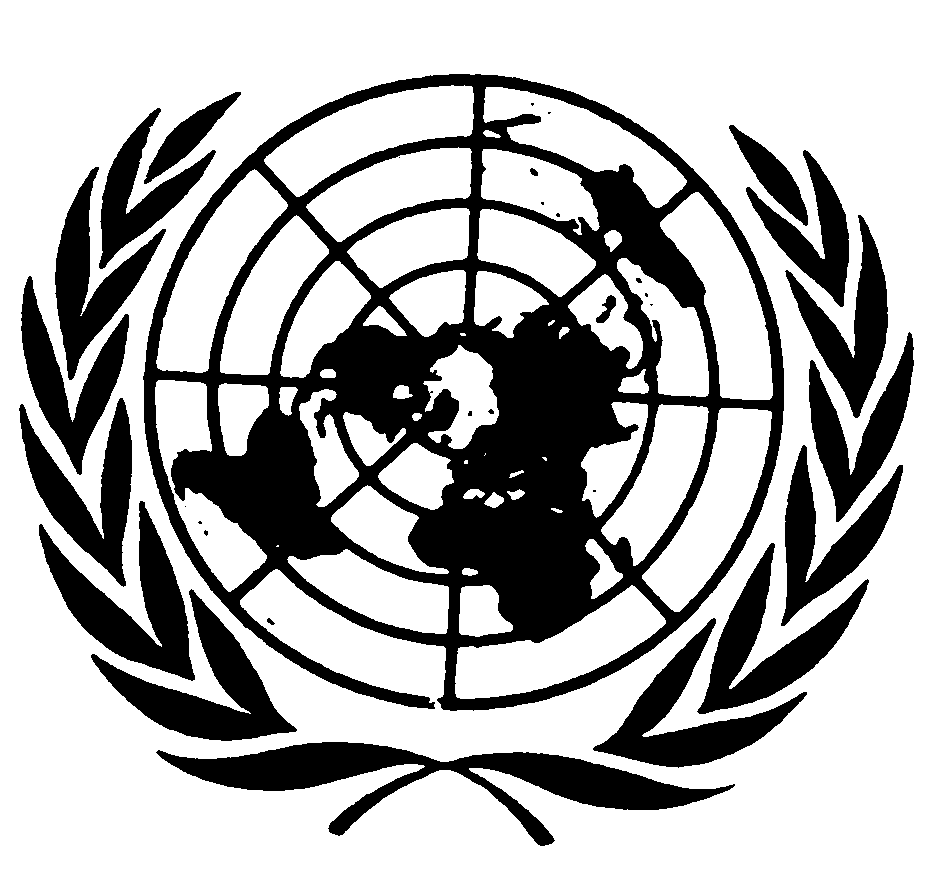 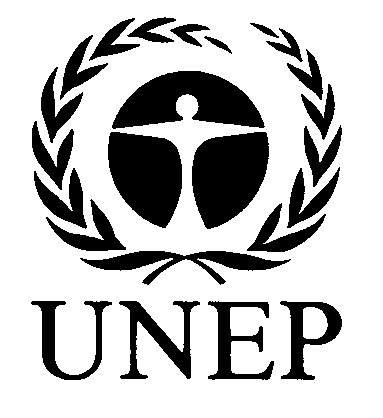 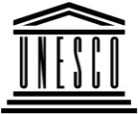 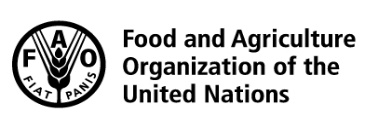 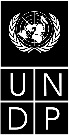 BESIPBES/6/9IPBES/6/9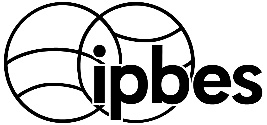 Intergovernmental Science-Policy Platform on Biodiversity and Ecosystem ServicesIntergovernmental Science-Policy Platform on Biodiversity and Ecosystem ServicesIntergovernmental Science-Policy Platform on Biodiversity and Ecosystem ServicesIntergovernmental Science-Policy Platform on Biodiversity and Ecosystem ServicesIntergovernmental Science-Policy Platform on Biodiversity and Ecosystem ServicesDistr.: General
11 December 2017Original: EnglishDistr.: General
11 December 2017Original: EnglishContributionsContributionsContributionsContributionsContributionsContributionsContributionsContributionsPledgesPledgesPledgesPledgesTotal2012201320142015201620172018Total201720182019–2021TotalTotal123456789101112(13) = (8)+(12)Australia 97 86068 706166 566–166 566Belgium118 24378 199196 442–196 442Canadaa38 91436 49630 09830 61629 255165 37923 36423 364188 743Chile23 13614 96613 71051 812–51 812China160 00060 0002 005398 000620 005–620 005Denmark37 03739 31176 348–76 348Finland 25 885275 6269 434310 945–310 945France a270 680247 631264 291252 218247 3101 282 13082 287352 659623 0311 057 9772 340 107Germany a1 736 1021 298 7211 850 1291 582 8401 119 9911 270 9978 858 7801 060 4451 060 4459 919 225India10 00010 00020 000–20 000Japan 267 900330 000300 000300 000203 3331 401 233–1 401 233Latvia4 2993 9443 8893 72615 858–15 858Malaysia100 000100 000–100 000Monaco-23 69723 69723 697Netherlands678 426636 9431 315 369–1 315 369New Zealand 16 09417 13418 72734 091b17 047103 093–103 093Norway140 4588 118 86058 357372 420651 0809 341 175295 000295 0009 636 175Republic of Korea20 00020 000–20 000South Africa 30 00030 000–30 000Sweden228 349194 368128 535116 421255 445923 118–923 118Switzerland 76 14484 79384 00084 00084 000412 93783 20783 207496 144United Kingdom of Great Britain and Northern Ireland1 285 6941 046 145228 956193 1402 753 935589 252589 2523 343 187United States of America500 000500 000500 000477 500516 306500 0002 993 806–2 993 806Total2 236 1024 276 69913 620 9443 131 4283 899 7713 976 94017 04731 158 931129 3482 380 563623 0313 132 94234 291 873Government/institutionActivityType of supportContributions received in 2017Pledges made for 2017Pledges made for 2018Pledges made for 2019–2021Total amountTotal amount 1. Earmarked contribution received in cash in support of activities which are part of the approved work programme and of the approved budget  1. Earmarked contribution received in cash in support of activities which are part of the approved work programme and of the approved budget  1. Earmarked contribution received in cash in support of activities which are part of the approved work programme and of the approved budget  1. Earmarked contribution received in cash in support of activities which are part of the approved work programme and of the approved budget  1. Earmarked contribution received in cash in support of activities which are part of the approved work programme and of the approved budget  1. Earmarked contribution received in cash in support of activities which are part of the approved work programme and of the approved budget  1. Earmarked contribution received in cash in support of activities which are part of the approved work programme and of the approved budget  1. Earmarked contribution received in cash in support of activities which are part of the approved work programme and of the approved budget Germany Participation from developing countries at the fifth session of the Plenary in Bonn, GermanyMeetings 106 157  106 157  106 157 Germany Cost of a P3-level consultant for the technical support unit of the global assessment Technical support 90 726  90 726  90 726 CanadaGlobal assessment (deliverable 2 (c))DeliverablesDeliverables 23 328  23 328  23 328 France (Agence Française pour la Biodiversité)Global assessment (deliverable 2 (c)) DeliverablesDeliverables 82 287  105 798  76 409  264 494  264 494 France (Agence Française pour la Biodiversité)Thematic assessment on invasive alien species (deliverable 3 (b) (ii))DeliverablesDeliverables 82 287  182 207  264 494  264 494 France (Agence Française pour la Biodiversité)Thematic assessment on sustainable use of wild species (deliverable 3 (b) (iii)) DeliverablesDeliverables 82 287  182 207  264 494  264 494 France (Agence Française pour la Biodiversité)Methodological assessment on diverse conceptualisation of values (deliverable 3 (d))DeliverablesDeliverables 82 287  182 207  264 494  264 494 Subtotal  196 883  105 615  352 659  623 031  1 278 188  1 278 188  2. Earmarked contribution received in cash in support of activities relevant to the work programme but not included in the approved budget  2. Earmarked contribution received in cash in support of activities relevant to the work programme but not included in the approved budget  2. Earmarked contribution received in cash in support of activities relevant to the work programme but not included in the approved budget  2. Earmarked contribution received in cash in support of activities relevant to the work programme but not included in the approved budget  2. Earmarked contribution received in cash in support of activities relevant to the work programme but not included in the approved budget  2. Earmarked contribution received in cash in support of activities relevant to the work programme but not included in the approved budget  2. Earmarked contribution received in cash in support of activities relevant to the work programme but not included in the approved budget  2. Earmarked contribution received in cash in support of activities relevant to the work programme but not included in the approved budget Germany Costs of the venue for the fifth session of the Plenary session Meetings 466 569  466 569  466 569 Germany Branding, web development and a phone applicationOutreach 21 345  21 345  21 345 Germany Additional costs to expand the half-staff-member position for the information system assistant (G-6) approved by the Plenary at its fifth session to a full staff position for two yearsStaff 30 000  30 000  60 000  60 000 Germany Chapter meeting for the global assessment (deliverable 2 (c))Meetings 56 564  56 564  56 564 United Kingdom of Great Britain and Northern IrelandChapter meeting for the global assessment (deliverable 2 (c))Meetings 38 466  38 466  38 466 United States of AmericaChapter meeting for the global assessment (deliverable 2 (c))Meetings 25 000  25 000  25 000 NorwaySupport for the meeting to draft the summary for policymakers of the global assessment (deliverable 2 (c))DeliverablesDeliverables 44 952  44 952  44 952 Subtotal  637 943 – 74 952 – 712 895  712 895 Total  834 826  105 615  427 611  623 031  1 991 084  1 991 084 Government/ institutionActivityType of supportCorresponding value estimated in 20171. In-kind contributions in support of approved and costed activities of the work programme 1. In-kind contributions in support of approved and costed activities of the work programme 1. In-kind contributions in support of approved and costed activities of the work programme 1. In-kind contributions in support of approved and costed activities of the work programme UNEPSecondment of a P4 Programme Officer to IPBES (Head of Work Programme)Support to staff 222 100 NorwayTechnical support unit for the task force on capacity-building (deliverables 1 (a) and (b))Technical support 230 000 NorwaySupport for hosting the fifth meeting of the task force on capacity-building, April 2017, Trondheim, Norway (deliverable 1 (a))Meeting facilities 7 500 UNESCOTechnical support unit for the task force on local and indigenous knowledge systems (deliverable 1 (c))Technical support 150 000 ColombiaSupport for hosting the fifth meeting of the task force on indigenous and local knowledge, May 2017, Pereira, Colombia (deliverable 1 (c))Meeting facilities, catering, local support  5 200 Republic of KoreaTechnical support unit for the task force on knowledge and data (deliverable 1 (d))Technical support 300 000 Republic of KoreaSupport for the knowledge and data task group meeting on indicators, December 2017, Seoul (deliverable 1 (d))Meeting facilities, catering, travel and local support  88 507 University of ReadingSupport for the knowledge and data task group meeting on knowledge generation (deliverable 1 (d))Meeting facilities, catering, local support  20 137 South AfricaTechnical support unit for the regional assessment for Africa (deliverable 2 (b))Technical support 150 000 ColombiaTechnical support unit for the regional assessment for the Americas (deliverable 2 (b))Technical support 150 000 JapanTechnical support unit for the regional assessment for Asia and the Pacific (deliverable 2 (b))Technical support 150 000 JapanSupport for the third author meeting for the Asia-Pacific regional assessment (deliverable 2 (b))Meeting facilities, catering 66 000 Switzerland Technical support unit for the regional assessment for Europe and Central Asia (deliverable 2 (b))Technical support 150 000 South AfricaSupport for the second authors meeting of the Global Assessment expert group (deliverable 2 (c))Meeting facilities and local support  55 470 FAOSupport for the third author meeting of the land degradation and restoration assessment (deliverable 3 (b) (i))Meeting facilities, catering and local support  15 000 Netherlands Technical support unit for the assessment on scenario analysis and modelling (deliverable 3 (c))Technical support 572 519 New ZealandSupport for the meeting on scenarios and models in Auckland, New Zealand, September 2017 (deliverable 3 (c))Meeting facilities, catering, local support  55 000 MexicoTechnical support related to work on values provided by the National Autonomous University of Mexico supported by the German Agency for International Cooperation (GIZ)/ValuES (deliverable 3 (d))Technical support 55 000 UNEP-WCMCTechnical support for the work on the catalogue of assessments and the catalogue of assessments and catalogue of policy support tools and methodologies (deliverables 4 (a) and 4 (c))Technical support 60 000 UNEP-WCMCSupport for the further development of the catalogue of policy support tools and methodologies (deliverable 4 (c))Technical support  48 000 Design+Support for communications (deliverable 4 (d))Graphic design services 1 500 Ana BelluscioSupport for communications (deliverable 4 (d))Regional communications support 700 Subtotal  2 330 533 2. In-kind contributions in support of the approved work programme2. In-kind contributions in support of the approved work programmeRepublic of KoreaSupport to IPBES experts to participate IPBES related eventsTravel support  83 897 NorwaySupport for travel by Norwegian IPBES experts 2017–2018Travel support  24 275 NorwaySupport for the regional dialogue meeting, Cartagena, Colombia, August 2017 (deliverable 1 (b))Interpretation 4 127 NorwaySupport for the regional dialogue meeting, Addis Ababa, August 2017 (deliverable 1 (b))Interpretation 4 224 UNESCOSupport for the printing of the of Asia and Americas indigenous and local knowledge workshop proceedingsOutreach and communications 6 337 UNEP-WCMCSupport for the further development of the Guide for Assessments and Glossary (deliverable 2 (a))Technical support, outreach and communications 46 000 NorwaySupport for the capacity-development workshop Africa assessment, South Africa, February 2017 (deliverable 2 (b))Meeting facilities and travel support 30 344 France (Ministère de l’Europe et des affaires étrangères)Support provided to the regional assessment for Africa in the form of a temporary secondment of a francophone consultant to the technical support unit (deliverable 
2 (b))Interpretation and translation11 300University of Bern, SwitzerlandSupport for the third author meeting for the Europe and Central Asia regional assessment (deliverable 2 (b))Meeting facilities, catering 2 603 University of Bern, SwitzerlandSupport for the meeting on writing the Summary for Policymakers for the Europe and Central Asia regional assessment (deliverable 2 (b))Meeting facilities, catering 1 800 NorwaySupport for the chapter meeting in the context of the Global Assessment (deliverable 2 (c))Meeting facilities, catering and local support  48 550 France (Ministère de l’Europe et des affaires étrangères)Support for the chapter meeting in the context of the Global Assessment (deliverable 2 (c))Meeting facilities, travel and local support12 000France (Fondation pour la Recherche sur la Biodiversité)Support for the chapter meeting in the context of the Global Assessment (deliverable 2 (c))Meeting facilities, travel and local support12 350GIZ/ValuESSupport for joint indigenous and local knowledge, values and indicator meeting in the context of the Global Assessment (deliverable 2 (c))Travel support  11 690 HungarySupport for joint indigenous and local knowledge, values and indicator meeting in the context of the Global Assessment (deliverable 2 (c))Meeting facilities, catering and local support  17 000 SwedBioSupport for joint indigenous and local knowledge, values and indicator meeting in the context of the Global Assessment (deliverable 2 (c))Travel support  31 510 OpplaProvision of ready to use web architecture as a basis for the catalogue of policy support tools and methodologies (deliverables 4 (c))Software and technical support 150 000 IUCNSupport for stakeholder engagement (deliverable 4 (d))Technical support 75 000 Subtotal  489 110 Grand total (1+2) 2 819 643 Donor Government/ 
Donor institutionProject leadActivityGermany/International Climate Initiative (IKI)University of BonnProject on supporting IPBES capacity-building in West Africa (WABES; 2.5 million euros)Belmont Forum/ BiodivERsAInternational research consortiaJoint international call for research proposals on scenarios of biodiversity and ecosystem services (25 million euros)Germany/Federal Agency for Nature ProtectionInstitute for Biodiversity Network IPBES-related capacity-building workshops in Eastern Europe and Central Asia ($460,000)Total$32.9 millionBudget items2016 approved budget 2016 expenditures Balance 1. Meetings of the Platform bodies1.1 Sessions of the Plenary Travel costs of fourth Plenary session participants (travel and DSA) 500 000 385 684 114 316 Conference services (translation, editing and interpretation)765 000 774 689 (9 689)Plenary reporting services65 000 52 799 12 201 Security for the Plenary100 000 3 268 96 732 Subtotal 1.1, sessions of the Plenary1 430 000 1 216 440 213 560 1.2 Bureau and Multidisciplinary Expert Panel sessionsTravel and meeting costs for participants for two Bureau sessions70 900 57 894 13 006 Travel and meeting costs for participants for two Panel sessions240 000 144 871 95 129 Subtotal 1.2, Bureau and Multidisciplinary Expert Panel sessions310 900 202 765 108 135 1.3 Travel costs of the Chair to represent the Platform25 000 0 25 000 Subtotal 1, meetings of the Platform bodies1 765 900 1 419 204 346 696 2. Implementation of the work programme 2.1 Objective 1: strengthen the capacity and knowledge foundations of the science-policy interface to implement key functions of the Platform1 317 500 926 445 391 055 Deliverable 1 (a) Capacity-building needs231 250 119 885 111 365 Deliverable 1 (b) Capacity-building activities450 000 393 299 56 701 Deliverable 1 (c) Indigenous and local knowledge475 000 382 154 92 846 Deliverable 1 (d) Knowledge and data161 250 31 107 130 143 2.2 Objective 2: strengthen the science-policy interface on biodiversity and ecosystem services at and across the subregional, regional and global levels1 598 750 1 166 820 431 930 Deliverable 2 (a) Assessment guide50 000 –50 000 Deliverable 2 (b) Regional/subregional assessments 1 012 500 918 881 93 619 Deliverable 2 (c) Global assessment536 250 247 939 288 311 2.3 Objective 3: strengthen the knowledge-policy interface with regard to thematic and methodological issues651 500 347 923 303 577 Deliverable 3 (a) Pollination assessment117 000 3 040 113 960 Deliverable 3 (b) (i) Land degradation and restoration assessment187 500 122 693 64 807 Deliverable 3 (b) (ii) Invasive alien species assessment–––Deliverable 3 (b) (iii) Sustainable use of wild species assessment80 000 50 850 29 150 Deliverable 3 (c) Policy support tools for scenarios and models217 000 141 832 75 168 Deliverable 3 (d) Policy support tools for values50 000 29 508 20 492 2.4 Objective 4: communicate and evaluate Platform activities, deliverables and findings275 000 59 294 215 706 Deliverable 4 (a) Catalogue of assessments30 000 7 099 22 901 Deliverable 4 (c) Catalogue of policy support tools and methodologies30 000 15 000 15 000 Deliverable 4 (d) Communication and stakeholder engagement215 000 37 195 177 805 Deliverable 4 (e) Review of the Platform–––Subtotal 2, implementation of the work programme3 842 750 2 500 482 1 342 268 3. Secretariat3.1 Secretariat personnel1 812 300 1 207 519 604 781 3.2 Operating costs (non-personnel)262 500 192 183 70 317 Subtotal 3, secretariat (personnel + operating)2 074 800 1 399 703 675 097 Subtotal, 1+2+37 683 450 5 319 389 2 364 061 Programme support costs (8 per cent)614 676 425 551 189 125 Total cost to the trust fund8 298 126 5 744 941 2 553 185 Contribution to working capital reserve 126 873 126 873 0 Total cash requirement8 424 999 5 871 814 2 553 185 Budget items2017 approved budget 2017 estimated expendituresEstimated balance1. Meetings of the Platform bodies1.1 Sessions of the Plenary Travel costs of fifth Plenary session participants (travel and DSA)  500 000  304 952  195 048 Conference services (translation, editing and interpretation) 830 000  515 183  314 817 Plenary reporting services 65 000  46 230  18 770 Security for the Plenary 100 000  32 729  67 271 Subtotal 1.1, sessions of the Plenary1 495 000899 094595 9061.2 Bureau and Multidisciplinary Expert Panel sessionsTravel and meeting costs for participants for two Bureau sessions 70 900  48 290  22 610 Travel and meeting costs for participants for two Panel sessions 170 000  159 597  10 403 Subtotal 1.2, Bureau and Multidisciplinary Expert Panel sessions240 900 207 88733 0131.3 Travel costs of the Chair to represent the Platform25 000 – 25 000 Subtotal 1, meetings of the Platform bodies1 760 900 1 106 981653 9192. Implementation of the work programme 2.1 Objective 1: strengthen the capacity and knowledge foundations of the science-policy interface to implement key functions of the Platform 798 000  728 344  69 656 Deliverable 1 (a) Capacity-building needs 133 750  107 675  26 075 Deliverable 1 (b) Capacity-building activities 375 500  375 500 – Deliverable 1 (c) Indigenous and local knowledge 225 000  197 669  27 331 Deliverable 1 (d) Knowledge and data 63 750  47 500  16 250 2.2 Objective 2: strengthen the science-policy interface on biodiversity and ecosystem services at and across the subregional, regional and global levels 2 635 750  2 366 876  268 874 Deliverable 2 (a) Assessment guide– – – Deliverable 2 (b) Regional/subregional assessments 2 050 000  2 086 540  (36 540)Deliverable 2 (c) Global assessment 585 750  280 336  305 414 2.3 Objective 3: strengthen the knowledge-policy interface with regard to thematic and methodological issues 490 000  433 065  56 935 Deliverable 3 (a) Pollination assessment– – – Deliverable 3 (b) (i) Land degradation and restoration assessment 340 000  280 847  59 153 Deliverable 3 (b) (ii) Invasive alien species assessment– – – Deliverable 3 (b) (iii) Sustainable use of wild species assessment– – – Deliverable 3 (c) Policy support tools for scenarios and models 100 000  102 218  (2 218)Deliverable 3 (d) Policy support tools for values 50 000  50 000 –2.4 Objective 4: communicate and evaluate Platform activities, deliverables and findings 235 000  211 836  23 164 Deliverable 4 (a) Catalogue of assessments 30 000  30 000 –Deliverable 4 (c) Catalogue of policy support tools and methodologies 30 000  30 000 –Deliverable 4 (d) Communication and stakeholder engagement* 175 000  151 836  23 164 Deliverable 4 (e) Review of the Platform– – – Subtotal 2, implementation of the work programme4 158 7503 740 121418 6293. Secretariat3.1 Secretariat personnel 1 917 000 1 197 715719 2853.2 Operating costs (non-personnel) 249 250 204 75044 500Subtotal 3, secretariat (personnel + operating)2 166 2501 402 465 763 785 Subtotal, 1+2+38 085 9006 249 5671 836 333Programme support costs (8 per cent)646 872499 965146 907Total cost to the trust fund8 732 7726 749 5331 983 239Contribution to working capital reserveTotal cash requirement8 732 7726 749 5331 983 239Budget itemsA2018 budget
(above $5 million)B2018 budget  
($5 million)C2018 budget (below $5 million)1. Meetings of the Platform bodies1.1 Sessions of the Plenary Travel costs for sixth Plenary session participants (travel and DSA) 500 000 500 000  500 000 Conference services (translation, editing and interpretation)1 065 000 1 065 000  1 065 000 Plenary reporting services65 000 65 000  65 000 Security for the Plenary100 000 100 000  100 000 Subtotal 1.1, sessions of the Plenary1 730 0001 730 0001 730 0001.2 Bureau and Multidisciplinary Expert Panel sessionsTravel and meeting costs of participants for two Bureau sessions70 900 70 900  70 900 Travel and meeting costs of participants for two Panel sessions170 000 170 000  170 000 Subtotal 1.2, Bureau and Multidisciplinary Expert Panel sessions240 900240 900240 9001.3 Travel costs of the Chair to represent the Platform30 000 30 000  30 000 Subtotal 1, meetings of the Platform bodies2 000 9002 000 9002 000 9002. Implementation of the work programme 2.1 Objective 1: strengthen the capacity and knowledge foundations of the science-policy interface to implement key functions of the Platform861 250––Deliverable 1 (a) Capacity-building needs 133 750  –  – Deliverable 1 (b) Capacity-building activities 450 000  –  – Deliverable 1 (c) Indigenous and local knowledge 213 750  –  – Deliverable 1 (d) Knowledge and data 63 750  –  – 2.2 Objective 2: strengthen the science-policy interface on biodiversity and ecosystem services at and across the subregional, regional and global levels1 310 0001 201 100817 500Deliverable 2 (a) Assessment guide –  –  – Deliverable 2 (b) Regional/subregional assessments 285 000  285 000  285 000 Deliverable 2 (c) Global assessment 1 025 000  916 100  532 500 2.3 Objective 3: strengthen the knowledge-policy interface with regard to thematic and methodological issues971 250 71 250 71 250Deliverable 3 (a) Pollination assessment –  –  – Deliverable 3 (b) (i) Land degradation and restoration assessment 71 250  71 250  71 250 Deliverable 3 (b) (ii) Invasive alien species assessment a –  –  – Deliverable 3 (b) (iii) Sustainable use of wild species assessment a –  –  – Deliverable 3 (c) Policy support tools for scenarios and models 100 000  –  – Deliverable 3 (d) Policy support tools for values a  50 000b –  – Pending assessment No. 1 (first year) 375 000  –  – Pending assessment No .2 (first year) 375 000  –  – Pending assessment No. 3 (start in 2019) – 2.4 Objective 4: communicate and evaluate Platform activities, deliverables and findings526 660 –  – Deliverable 4 (a) Catalogue of assessments 10 000  –  – Deliverable 4 (c) Catalogue of policy support tools and methodologies 30 000  –  – Deliverable 4 (d) Communication and stakeholder engagement 311 000  –  – Deliverable 4 (e) Review of the Platform 175 660  –  – Subtotal 2, implementation of the work programme3 669 1601 272 350888 7503. Secretariat3.1 Secretariat personnel 2 017 600  1 963 700  1 963 700 3.2 Operating costs (non-personnel)251 000 249 250  249 250 Subtotal 3, secretariat (personnel + operating)2 268 6002 212 9502 212 950Subtotal, 1+2+37 938 6605 486 2005 102 600Programme support costs (8 per cent)635 093438 896408 208Total cost to the trust fund8 573 7535 925 0965 510 808Contribution to working capital reserve  (925 096) (925 096)Total cash requirement8 573 7535 000 0004 585 712Budget items2019 budget1. Meetings of the Platform bodies1.1 Sessions of the Plenary Travel costs for seventh Plenary session participants (travel and DSA) 500 000 Conference services (translation, editing and interpretation)830 000 Plenary reporting services70 000 Security for the Plenary100 000 Subtotal 1.1, sessions of the Plenary1 500 000 1.2 Bureau and Multidisciplinary Expert Panel sessionsTravel and meeting costs for participants for two Bureau sessions70 900 Travel and meeting costs for participants for two Panel sessions170 000 Subtotal 1.2, Bureau and Multidisciplinary Expert Panel sessions240 900 1.3 Travel costs of the Chair to represent the Platform25 000 Subtotal 1, meetings of the Platform bodies1 765 900 2. Implementation of the work programme 2.1 Objective 1: strengthen the capacity and knowledge foundations of the science-policy interface to implement key functions of the Platform91 667 Deliverable 1 (a) Capacity-building needs29 167 Deliverable 1 (b) Capacity-building activities– Deliverable 1 (c) Indigenous and local knowledge62 500 Deliverable 1 (d) Knowledge and data–2.2 Objective 2: strengthen the science-policy interface on biodiversity and ecosystem services at and across the subregional, regional and global levels113 750 Deliverable 2 (a) Assessment guide– Deliverable 2 (b) Regional/subregional assessments– Deliverable 2 (c) Global assessment 113 750 2.3 Objective 3: strengthen the knowledge-policy interface with regard to thematic and methodological issues1 265 000 Deliverable 3 (a) Pollination assessment– Deliverable 3 (b) (i) Land degradation and restoration assessment– Deliverable 3 (b) (ii) Invasive alien species assessment*– Deliverable 3 (b) (iii) Sustainable use of wild species assessment*– Deliverable 3 (c) Policy support tools for scenarios and models 100 000 Deliverable 3 (d) Policy support tools for values*–Pending assessment No.1 (second year) 395 000 Pending assessment No.2 (second year) 395 000 Pending assessment No.3 (first year) 375 000 2.4 Objective 4: communicate and evaluate Platform activities, deliverables and findings120 000 Deliverable 4 (a) Catalogue of assessments– Deliverable 4 (c) Catalogue of policy support tools and methodologies– Deliverable 4 (d) Communication and stakeholder engagement 112 500 Deliverable 4 (e) Review of the Platform  7 500 Subtotal 2, implementation of the work programme1 590 417 3. Secretariat3.1 Secretariat personnel2 017 600 3.2 Operating costs (non-personnel)251 000 Subtotal 3, secretariat (personnel + operating)2 268 600 Subtotal, 1+2+35 624 917 Programme support costs (8 per cent)449 993 Total cost to the trust fund6 074 910 Total cash requirement6 074 910 2018201820192019Total cash requirementCumulative balance of available funds 
(+/-)Total cash requirementCumulative balance of available funds (+/-)Estimated cash balance as at 1 January of current year 5 660 781  (403 061)Additional income pledged for current year (see table 1)129 348 (2017)2 380 563 (2018)Total: 2 509 911 252 739 (2019)Estimated costs for current year for meetings of the platform and secretariat  4 611 060  4 357 260 Estimated costs for current year for first work programme 3 962 693  1 717 650 A - Estimated balance at 31 December of current year based on received pledges (403 061) (6 225 232)Potential additional contributions from regular contributors (not yet pledged) 3 000 000  5 000 000 B - Estimated balance at 31 December of current year based on assumed pledges 2 596 939 1 774 768First work programmeFirst work programmeFirst work programmeSecond work programmeSecond work programmeSecond work programmeSecond work programmeSecond work programmeSummary of total estimated costs Summary of total estimated costs Summary of total estimated costs 20182018201920192020202020212021Budget itemsCost estimatesBudget itemsCost estimatesBudget itemsCost estimatesBudget itemsCost estimates1 Meetings of bodies1 Meetings of bodies1 Meetings of bodies1 Meetings of bodies1 Meetings of bodies1 Meetings of bodies1 Meetings of bodies1 Meetings of bodiesPlenary (March)1 730 000 Plenary (May)1 495 000 Plenary1 500 000 Plenary1 500 000 MEP/Bureau 270 900 MEP/Bureau 270 900 MEP/Bureau270 900 MEP/Bureau270 900 3 Secretariat3 Secretariat3 Secretariat3 Secretariat3 Secretariat3 Secretariat3 Secretariat3 SecretariatSecretariat2 268 600 Secretariat2 268 600 Secretariat2 268 600 Secretariat2 268 600  2 Work programme 2 Work programme 2 Work programme 2 Work programme 2 Work programme 2 Work programme 2 Work programme 2 Work programme1st WP3 669 160 1st WP1 590 417 1st WP1 745 000 1st WP675 000 2nd WP–2nd WP–2nd WP–WP Total3 669 160 WP Total1 590 417 WP Total1 745 000 WP Total675 000 Total cost estimatesTotal cost estimatesTotal cost estimatesTotal cost estimatesTotal cost estimatesTotal cost estimatesTotal cost estimatesTotal cost estimatesTotal 1+2+37 938 660 Total 1+2+35 624 917 Total 1+2+35 784 500 Total 1+2+34 714 500  PSC (8%)  635 093 PSC (8%) 449 993  PSC (8%) 462 760  PSC (8%) 377 160  Capital reserve Capital reserve  Capital reserve  Capital reserve  Total 8 573 753  Total 6 074 910  Total 6 247 260  Total 5 091 660  Summary of estimated costs for work programme Summary of estimated costs for work programme Summary of estimated costs for work programme Summary of estimated costs for work programmeWork programme elementsWork programme elementsWork programme elementsWork programme elementsWork programme elementsWork programme elementsWork programme elementsWork programme elementsKnowledge and data TSU–Knowledge and data TSU–No.1 of pending assessments 3rd year)675 000 No.3 of pending assessments 3rd year)675 000 Regional assessment TSUs 150 000 Global assessment TSU80 000 No.2 of pending assessments 3rd year)675 000 Bringing regional assessment authors to IPBES-6 135 000 Bringing global assessment authors to IPBES-733 750 No.3 of pending assessments 2nd year)395 000 LDR assessment TSU 37 500 No.1 of pending assessments 2nd year) 395 000 Bringing LDR assessment authors to IPBES-6 33 750 No.2 of pending assessments 2nd year) 395 000 Global assessment TSU 120 000 No.3 of pending assessments (1st year) 375 000 Global assessment 3rd author meeting 412 500 Communication general 112 500 Global assessment Communication I 383 600 Capacity-building TSU29 167 Global assessment communication II 51 400 ILK TSU62 500 Review of IPBES 175 660 Scenarios and models phase 2 100 000 Communication general 311 000 Review of IPBES7 500 Capacity-building TSU 70 000 Capacity-building activities 450 000 Policy support tools TSU, catalogue and guide 30 000 ILK TSU 150 000 Meeting of ILK participatory mechanism 63 750 No.1 of pending assessments (1st year) 375 000 No.2 of pending assessments (1st year) 375 000 Scenarios and models Phase 2 100 000 Values guidance 50 000 Global assessment ILK workshops 50 000 Capacity-building task force meeting 63 750 Knowledge and data task force meetings 63 750 Bringing global assessment co-chairs to IPBES-67 500 TSU catalogue assessments 10 000 Capacity-building forum meeting– Total work programme3 669 160 Total work programme1 590 417 Total work programme1 745 000 Total work programme675 000 First work programmeFirst work programmeFirst work programmeSecond work programmeSecond work programmeSecond work programmeSecond work programmeSecond work programmeSummary of total estimated costsSummary of total estimated costsSummary of total estimated costs2018201920192020202020212021Budget itemsCost estimatesBudget itemsCost estimatesBudget itemsCost estimatesBudget itemsCost estimates1 Meetings of bodies1 Meetings of bodies1 Meetings of bodies1 Meetings of bodies1 Meetings of bodies1 Meetings of bodies1 Meetings of bodies1 Meetings of bodiesPlenary (March)1 730 000 Plenary (May)1 495 000 Plenary–Plenary1 500 000 MEP/Bureau270 900 MEP/Bureau270 900 MEP/Bureau 270 900 MEP/Bureau270 900 3 Secretariat3 Secretariat3 Secretariat3 Secretariat3 Secretariat3 Secretariat3 SecretariatSecretariat2 212 950 Secretariat2 212 950 Secretariat2 212 950 Secretariat2 212 950  2 Work programme 2 Work programme 2 Work programme 2 Work programme 2 Work programme 2 Work programme 2 Work programme 2 Work programme1st WP1 272 350 1st WP1 442 917 1st WP1 185 000 1st WP2 025 000 2nd WP–2nd WP–2nd WP–WP Total1 272 350 WP Total1 442 917 WP Total1 185 000 WP Total2 025 000 Total cost estimatesTotal cost estimatesTotal cost estimatesTotal cost estimatesTotal cost estimatesTotal cost estimatesTotal cost estimatesTotal cost estimatesTotal 1+2+35 486 200 Total 1+2+35 421 767 Total 1+2+33 668 850 Total 1+2+36 008 850  PSC (8%)  438 896  PSC (8%) 433 741  PSC (8%)  293 508  PSC (8%) 480 708  Capital reserve (925 096) Capital reserve 925 096  Capital reserve  Capital reserve  Total 5 000 000  Total 6 780 604  Total 3 962 358  Total 6 489 558 Summary of estimated costs for work programmeSummary of estimated costs for work programmeSummary of estimated costs for work programmeSummary of estimated costs for work programmeWork programme elementsWork programme elementsWork programme elementsWork programme elementsWork programme elementsWork programme elementsWork programme elementsWork programme elementsKnowledge and data TSU–Knowledge and data TSU–No.1 of pending assessments (2nd year) 395 000 No.1 of pending assessments (3rd year)675 000 Regional assessment TSUs 150 000 Global assessment TSU80 000 No.2 of pending assessments (2nd year) 395 000 No.2 of pending assessments (3rd year)675 000 Bringing regional assessment authors to IPBES-6 135 000 Bringing global assessment authors to IPBES-733 750 No.3 of pending assessments (2nd year) 395 000 No.3 of pending assessments (3rd year)675 000 LDR assessment TSU37 500 No.1 of pending assessments (1st year)375 000 Bringing LDR assessment authors to IPBES-633 750 No.2 of pending assessments (1st year)375 000 Global assessment TSU 120 000 No.3 of pending assessments (1st year)375 000 Global assessment 3rd author meeting 412 500 Communication general112 500 Global assessment communication I 383,600 Capacity-building TSU29 167 Global assessment communication II–ILK TSU62 500 Review of IPBES–Communication general–Capacity-building TSU–Capacity-building activities–Policy support tools TSU, catalogue and guide–ILK TSU–Meeting of ILK participatory mechanism–No.1 of pending assessments (1st year)–No.2 of pending assessments (1st year)–Scenarios and models Phase 2–Values guidance–Global assessment ILK workshops–Capacity-building task force meeting–Knowledge and data task force meetings–Bringing global assessment co-chairs to IPBES-6–TSU catalogue assessments–Capacity-building forum meeting–Total work programme1 272 350 Total work programme1 442 917 Total work programme1 185 000Total work programme2 025 000 First work programmeFirst work programmeFirst work programmeSecond work programmeSecond work programmeSecond work programmeSummary of total estimated costsSummary of total estimated costsSummary of total estimated costs20182018201920192020202020212021Budget itemsCost estimatesBudget itemsCost estimatesBudget itemsCost estimatesBudget itemsCost estimates1 Meetings of bodies1 Meetings of bodies1 Meetings of bodies1 Meetings of bodies1 Meetings of bodies1 Meetings of bodies1 Meetings of bodies1 Meetings of bodiesPlenary (March) 1 730 000 Plenary (May)1 495 000 Plenary 1 500 000 Plenary1 500 000 MEP/Bureau270 900 MEP/Bureau270 900 MEP/Bureau270 900 MEP/Bureau270 900 3 Secretariat3 Secretariat3 Secretariat3 Secretariat3 Secretariat3 Secretariat3 Secretariat3 SecretariatSecretariat 2 212 950 Secretariat2 212 950 Secretariat 2 212 950 Secretariat2 212 950  2 Work programme 2 Work programme2 Work programme2 Work programme 2 Work programme 2 Work programme 2 Work programme 2 Work programme1st WP888 750 1st WP1 442 917 1st WP 1 185 000 1st WP2 025 000 2nd WP–2nd WP–2nd WP–WP total888 750 WP total1 442 917 WP total 1 185 000 WP total2 025 000 Total cost estimatesTotal cost estimatesTotal cost estimatesTotal cost estimatesTotal cost estimatesTotal cost estimatesTotal cost estimatesTotal cost estimatesTotal 1+2+3 5 102 600 Total 1+2+35 421 767 Total 1+2+3 5 168 850 Total 1+2+36 008 850  PSC (8%) 408 208  PSC (8%) 433 741  PSC (8%) 413 508  PSC (8%) 480 708  Capital reserve (925 096) Capital reserve 925 096  Capital reserve  Capital reserve  Total  4 585 712  Total 6 780 604  Total  5 582 358  Total 6 489 558 Summary of estimated costs for work programme Summary of estimated costs for work programme Summary of estimated costs for work programme Work programme elementsWork programme elementsWork programme elementsWork programme elementsWork programme elementsWork programme elementsWork programme elementsWork programme elementsKnowledge and data TSU–Knowledge and data TSU–No.1 of pending assessments (2nd year)395 000 No.1 of pending assessments (3rd year)675 000 Regional assessment TSUs150 000 Global assessment TSU 80 000 No.2 of pending assessments (2nd year)395 000 No.2 of pending assessments (3rd year)675 000 Bringing regional assessment authors to IPBES-6135 000 Bringing global assessment authors to IPBES-733 750 No.3 of pending assessments (2nd year)395 000 No.3 of pending assessments (3rd year)675 000 LDR assessment TSU37 500 No.1 of pending assessments (1st year)375 000 Bringing LDR assessment authors to IPBES-633 750 No.2 of pending assessments (1st year)375 000 Global assessment TSU120 000 No.3 of pending assessments (1st year)375 000 Global assessment 3rd author meeting412 500 Communication general112 500 Global Assessment Communication I–Capacity-building TSU 29 167 Global Assessment communication II–ILK TSU 62 500 Review of IPBES–Communication general–Capacity-building TSU–Capacity-building activities–Policy support tools TSU catalogue and guide–ILK TSU–Meeting of ILK participatory mechanism–No.1 of pending assessments (1st year)–No.2 of pending assessments (1st year)–Scenarios and models Phase 2–Values guidance–Global assessment ILK workshops–Capacity-building task force meeting–Knowledge and data task force meetings–Bringing global assessment co-chairs to IPBES-6–TSU catalogue assessments–Capacity-building forum meeting–Consultations on 2nd work programme–Total work programme888 750 Total work programme1 442 917 Total work programme 1 185 000 Total work programme2 025 000 